Конспект по рисованию во второй младшей группе.Тема: Путешествие к далеким звездам.Интеграция образовательных областей: познание, коммуникация, художественное творчество.Цель: Освоить новый прием нанесения краски методом «тычка» с помощью ватных палочек.Задачи: 1. Познакомить с государственным праздником « Днем                    космонавтики»; показать новый прием нанесения краски методом                    «тычка» ватными палочкам.              2. Развивать умение ритмично наносить краску методом «тычка»;                         умение определять цвета;  развивать внимание, память, мышление,                  речь.               3. Воспитывать аккуратность, любовь к рисованию.Материал: мольберт, картинки с изображением космонавта, ракеты, листы черной или темно-синей бумаги с наклеенной ракетой, краска желтого цвета, ватные палочки, салфетки.Содержание организованной деятельности.I. Организационный момент.- Ребята, прежде чем начать, нужно сесть правильно, руки положить на колени, спинки выпрямить. Теперь,  когда все готовы можем начинать.II. Основная часть.Беседа.Воспитатель:-Помните, на одном из занятий мы с вами говорили, что скоро будет праздник «День космонавтики»? (ответы детей)- У нас сегодня необычный гость (воспитатель показывает картинку с изображением космонавта). Как вы думаете кто это? (ответы детей)- Правильно это космонавт.-Поздороваемся с ним. - Здравствуй, космонавт!- Он обратился к нам за помощью. Во время выхода в открытый космос на небе внезапно исчезли все звезды, и космонавт не может добраться до ракеты. Поможем ему? (да) Мы с вами вернем звезды на небо, чтобы космонавт смог вернуться в ракету.- Вспомните, куда летают космонавты? (в космос)- Правильно, молодцы!-А на чем они летают? (на ракете)-Правильно!Показывает картинку ракеты.Физминутка.                                                  РакетаСейчас мы с Вами,  дети,                    Раз, два (стойка на носках, руки вверх,                       Полетаем на ракете.                              ладошки образуют купол ракеты).На носки поднимись,                            три, четыре (основная стойка)А потом руки вниз.                                Вот летит ракета ввысь!Показ. Объяснение. Закрепление.Воспитатель:- Скажите, ребята, а что нам понадобится для рисования? (ответы детей)-А теперь посмотрите и скажите, чего не хватает? (ответы детей)-Правильно, у нас не хватает кисточек, потому что вместо них мы будем использовать ватные палочки.-Положите руки на колени, спинки выпрямите и внимательно посмотрите на мольберт. Для того чтобы начать работу нужно сначала взять ватную палочку, затем опускаем ее в краску и тычками ставим маленькие точки вокруг ракеты. Это и будут наши звезды.4. Самостоятельная работа детей.-А сейчас возьмите по ватной палочке, и пусть каждый сделает свое звездное небо.III. ИтогВоспитатель:- А теперь сделаем выставку наших работ. Разложите их на столе, чтобы получилось большое звездное небо.-Наш космонавт очень рад и благодарит нас за помощь. Ему пора возвращаться к ракете. Пожелаем ему счастливого пути!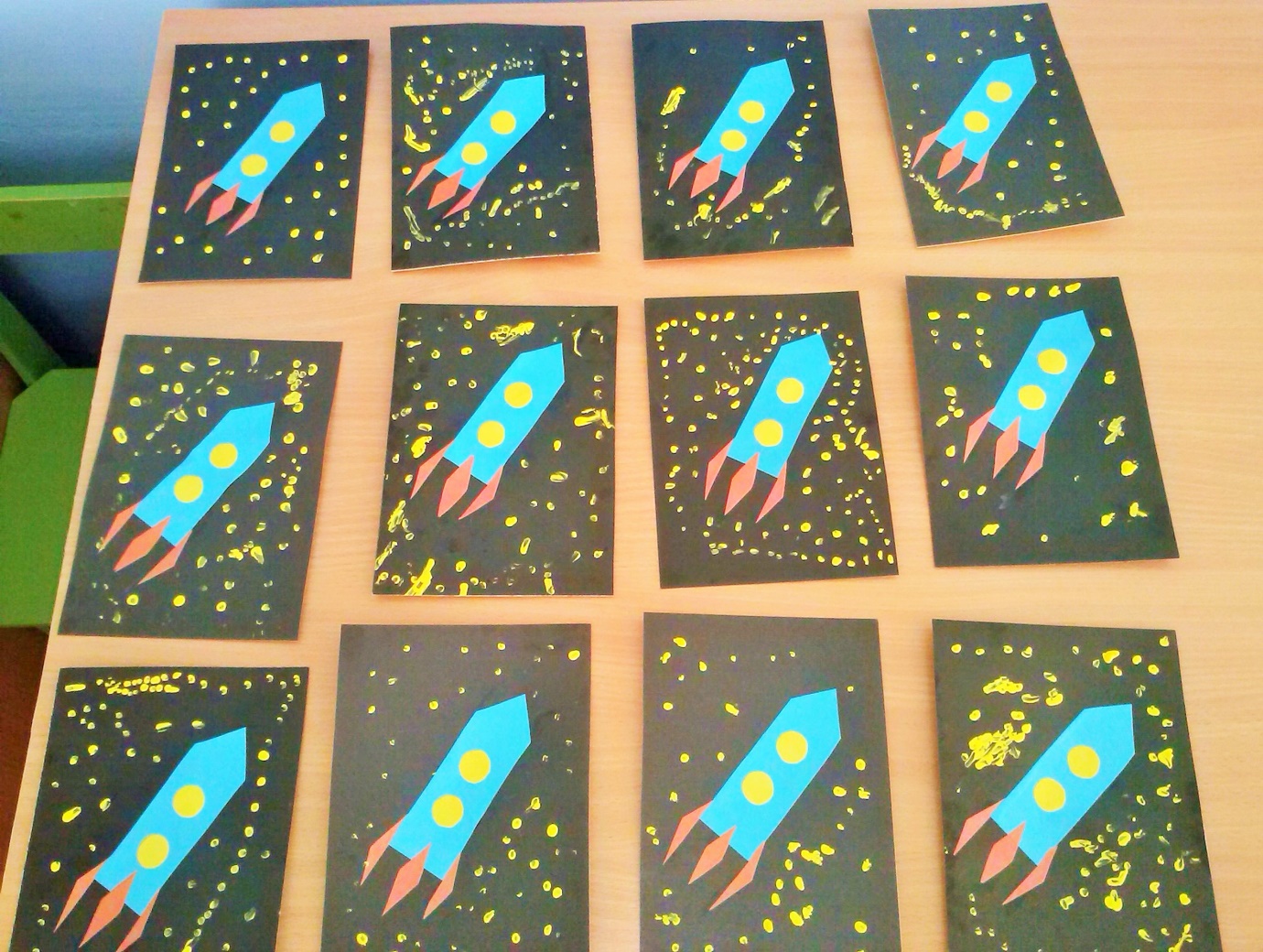 